ANEXO II – DISPSECADM-LUJ:0000825-18ANEXO II – DISPSECADM-LUJ:0000825-18ANEXO II – DISPSECADM-LUJ:0000825-18ANEXO II – DISPSECADM-LUJ:0000825-18ANEXO II – DISPSECADM-LUJ:0000825-18ANEXO II – DISPSECADM-LUJ:0000825-18ANEXO II – DISPSECADM-LUJ:0000825-18ANEXO II – DISPSECADM-LUJ:0000825-18ANEXO II – DISPSECADM-LUJ:0000825-18ANEXO II – DISPSECADM-LUJ:0000825-18SOLICITUD DE VIÁTICOS Y MOVILIDADSOLICITUD DE VIÁTICOS Y MOVILIDADSOLICITUD DE VIÁTICOS Y MOVILIDADSOLICITUD DE VIÁTICOS Y MOVILIDADSOLICITUD DE VIÁTICOS Y MOVILIDADSOLICITUD DE VIÁTICOS Y MOVILIDADSOLICITUD DE VIÁTICOS Y MOVILIDADSOLICITUD DE VIÁTICOS Y MOVILIDADSOLICITUD DE VIÁTICOS Y MOVILIDADSOLICITUD DE VIÁTICOS Y MOVILIDADMarcar conunaX	ANTICIPO:Marcar conunaX	ANTICIPO:Marcar conunaX	ANTICIPO:Marcar conunaX	ANTICIPO:Marcar conunaX	ANTICIPO:RESERVAREINTEGRO:	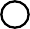 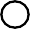 RESERVAREINTEGRO:	RESERVAREINTEGRO:	RESERVAREINTEGRO:	RESERVAREINTEGRO:	APELLIDO Y NOMBRE:APELLIDO Y NOMBRE:APELLIDO Y NOMBRE:APELLIDO Y NOMBRE:APELLIDO Y NOMBRE:APELLIDO Y NOMBRE:APELLIDO Y NOMBRE:APELLIDO Y NOMBRE:APELLIDO Y NOMBRE:APELLIDO Y NOMBRE:CUIL / DNI:CUIL / DNI:CUIL / DNI:CUIL / DNI:CUIL / DNI:CUIL / DNI:CUIL / DNI:LEGAJO:LEGAJO:LEGAJO:MAIL:MAIL:MAIL:MAIL:MAIL:MAIL:MAIL:MAIL:MAIL:MAIL:DEPENDENCIA:DEPENDENCIA:DEPENDENCIA:DEPENDENCIA:DEPENDENCIA:DEPENDENCIA:DEPENDENCIA:INTERNO:INTERNO:INTERNO:SEDE / CCRR / DELEGACIÓN (Asiento habitual de tareas):SEDE / CCRR / DELEGACIÓN (Asiento habitual de tareas):SEDE / CCRR / DELEGACIÓN (Asiento habitual de tareas):SEDE / CCRR / DELEGACIÓN (Asiento habitual de tareas):SEDE / CCRR / DELEGACIÓN (Asiento habitual de tareas):SEDE / CCRR / DELEGACIÓN (Asiento habitual de tareas):SEDE / CCRR / DELEGACIÓN (Asiento habitual de tareas):SEDE / CCRR / DELEGACIÓN (Asiento habitual de tareas):SEDE / CCRR / DELEGACIÓN (Asiento habitual de tareas):SEDE / CCRR / DELEGACIÓN (Asiento habitual de tareas):DATOS DE LA COMISIÓNDATOS DE LA COMISIÓNDATOS DE LA COMISIÓNDATOS DE LA COMISIÓNDATOS DE LA COMISIÓNDATOS DE LA COMISIÓNDATOS DE LA COMISIÓNDATOS DE LA COMISIÓNDATOS DE LA COMISIÓNDATOS DE LA COMISIÓNOBJETO DE LA COMISIÓN:OBJETO DE LA COMISIÓN:OBJETO DE LA COMISIÓN:OBJETO DE LA COMISIÓN:OBJETO DE LA COMISIÓN:OBJETO DE LA COMISIÓN:OBJETO DE LA COMISIÓN:OBJETO DE LA COMISIÓN:OBJETO DE LA COMISIÓN:OBJETO DE LA COMISIÓN:DESTINODESTINODESTINODESTINODESTINODESTINODESTINODESTINODESTINODESTINOLOCALIDADLOCALIDADLOCALIDADLOCALIDADPROVINCIAPROVINCIAPROVINCIAPROVINCIAPROVINCIAPAÍSSALIDALLEGADASE SOLICITA (Marcar con una X)SE SOLICITA (Marcar con una X)SE SOLICITA (Marcar con una X)SE SOLICITA (Marcar con una X)FECHAVIÁTICOSVIÁTICOS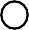 HORARIOMOVILIDADMOVILIDAD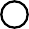 MOVILIDADMOVILIDADMOVILIDADMOVILIDADMOVILIDADMOVILIDADMOVILIDADMOVILIDADMOVILIDADMOVILIDADVEHÍCULO OFICIALVEHÍCULO OFICIALOBSERVACIONESOBSERVACIONESOBSERVACIONESOBSERVACIONESOBSERVACIONESOBSERVACIONESOBSERVACIONESOBSERVACIONESVEHÍCULO OFICIALVEHÍCULO OFICIALTRANSPORTE PÚBLICOTRANSPORTE PÚBLICOIMPORTE PASAJEIMPORTE PASAJEIMPORTE PASAJEIMPORTE PASAJEOBSERVACIONESOBSERVACIONESOBSERVACIONESOBSERVACIONESTRANSPORTE PÚBLICOTRANSPORTE PÚBLICOAÉREOAÉREOIMPORTE PASAJEIMPORTE PASAJEIMPORTE PASAJEIMPORTE PASAJEOBSERVACIONESOBSERVACIONESOBSERVACIONESOBSERVACIONESAÉREOAÉREOVEHÍCULO PARTICULARVEHÍCULO PARTICULARKM (I/V)PEAJES ($)PEAJES ($)PEAJES ($)OBSERVACIONESOBSERVACIONESOBSERVACIONESOBSERVACIONESVEHÍCULO PARTICULARVEHÍCULO PARTICULARVIÁTICOS Y MOVILIDAD FINANCIADOS POR TERCEROS (Marcar con una X)VIÁTICOS Y MOVILIDAD FINANCIADOS POR TERCEROS (Marcar con una X)VIÁTICOS Y MOVILIDAD FINANCIADOS POR TERCEROS (Marcar con una X)VIÁTICOS Y MOVILIDAD FINANCIADOS POR TERCEROS (Marcar con una X)VIÁTICOS Y MOVILIDAD FINANCIADOS POR TERCEROS (Marcar con una X)VIÁTICOS Y MOVILIDAD FINANCIADOS POR TERCEROS (Marcar con una X)VIÁTICOS Y MOVILIDAD FINANCIADOS POR TERCEROS (Marcar con una X)VIÁTICOS Y MOVILIDAD FINANCIADOS POR TERCEROS (Marcar con una X)VIÁTICOS Y MOVILIDAD FINANCIADOS POR TERCEROS (Marcar con una X)VIÁTICOS Y MOVILIDAD FINANCIADOS POR TERCEROS (Marcar con una X)MOVILIDAD:	ALOJAMIENTO YCOMIDA: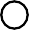 MOVILIDAD:	ALOJAMIENTO YCOMIDA:MOVILIDAD:	ALOJAMIENTO YCOMIDA:MOVILIDAD:	ALOJAMIENTO YCOMIDA:MOVILIDAD:	ALOJAMIENTO YCOMIDA:ALOJAMIENTO:	COMIDA:	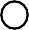 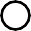 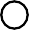 ALOJAMIENTO:	COMIDA:	ALOJAMIENTO:	COMIDA:	ALOJAMIENTO:	COMIDA:	ALOJAMIENTO:	COMIDA:	FIRMA Y ACLARACIÓN SOLICITANTEFIRMA Y ACLARACIÓN SOLICITANTEFIRMA Y ACLARACIÓN SOLICITANTEFIRMA Y ACLARACIÓN SOLICITANTEFIRMA Y ACLARACIÓN SOLICITANTEVISTO, CONFORME SUPERIOR JERÁRQUICOFECHA:VISTO, CONFORME SUPERIOR JERÁRQUICOFECHA:VISTO, CONFORME SUPERIOR JERÁRQUICOFECHA:VISTO, CONFORME SUPERIOR JERÁRQUICOFECHA:VISTO, CONFORME SUPERIOR JERÁRQUICOFECHA:VISTO Y CONFIRMADA LA DISPONIBILIDAD DE CRÉDITO PRESUPUESTARIO EN PROGRAMA ….. SUBPROGRAMA ….. ACTIVIDAD ….. AUTORIZO LA SOLICITUD.AUTORIDAD COMPETENTE FIRMA Y SELLOFECHA:VISTO Y CONFIRMADA LA DISPONIBILIDAD DE CRÉDITO PRESUPUESTARIO EN PROGRAMA ….. SUBPROGRAMA ….. ACTIVIDAD ….. AUTORIZO LA SOLICITUD.AUTORIDAD COMPETENTE FIRMA Y SELLOFECHA:VISTO Y CONFIRMADA LA DISPONIBILIDAD DE CRÉDITO PRESUPUESTARIO EN PROGRAMA ….. SUBPROGRAMA ….. ACTIVIDAD ….. AUTORIZO LA SOLICITUD.AUTORIDAD COMPETENTE FIRMA Y SELLOFECHA:VISTO Y CONFIRMADA LA DISPONIBILIDAD DE CRÉDITO PRESUPUESTARIO EN PROGRAMA ….. SUBPROGRAMA ….. ACTIVIDAD ….. AUTORIZO LA SOLICITUD.AUTORIDAD COMPETENTE FIRMA Y SELLOFECHA:VISTO Y CONFIRMADA LA DISPONIBILIDAD DE CRÉDITO PRESUPUESTARIO EN PROGRAMA ….. SUBPROGRAMA ….. ACTIVIDAD ….. AUTORIZO LA SOLICITUD.AUTORIDAD COMPETENTE FIRMA Y SELLOFECHA:VISTO Y CONFIRMADA LA DISPONIBILIDAD DE CRÉDITO PRESUPUESTARIO EN PROGRAMA ….. SUBPROGRAMA ….. ACTIVIDAD ….. AUTORIZO LA SOLICITUD.AUTORIDAD COMPETENTE FIRMA Y SELLOFECHA:VISTO Y CONFIRMADA LA DISPONIBILIDAD DE CRÉDITO PRESUPUESTARIO EN PROGRAMA ….. SUBPROGRAMA ….. ACTIVIDAD ….. AUTORIZO LA SOLICITUD.AUTORIDAD COMPETENTE FIRMA Y SELLOFECHA:VISTO Y CONFIRMADA LA DISPONIBILIDAD DE CRÉDITO PRESUPUESTARIO EN PROGRAMA ….. SUBPROGRAMA ….. ACTIVIDAD ….. AUTORIZO LA SOLICITUD.AUTORIDAD COMPETENTE FIRMA Y SELLOFECHA:VISTO Y CONFIRMADA LA DISPONIBILIDAD DE CRÉDITO PRESUPUESTARIO EN PROGRAMA ….. SUBPROGRAMA ….. ACTIVIDAD ….. AUTORIZO LA SOLICITUD.AUTORIDAD COMPETENTE FIRMA Y SELLOFECHA:VISTO Y CONFIRMADA LA DISPONIBILIDAD DE CRÉDITO PRESUPUESTARIO EN PROGRAMA ….. SUBPROGRAMA ….. ACTIVIDAD ….. AUTORIZO LA SOLICITUD.AUTORIDAD COMPETENTE FIRMA Y SELLOFECHA: